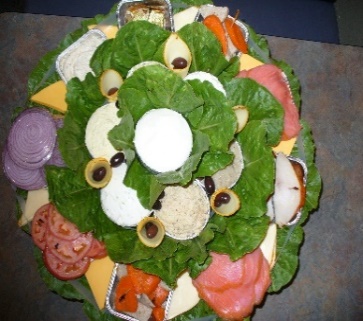 PRICEQUANTITYMAIN COURSEMAIN COURSEMAIN COURSEBrisket of Beef23.99/lb.Half Roast Chicken$8.99/ea.APPETIZERS/SIDESAPPETIZERS/SIDESAPPETIZERS/SIDESChopped Chicken Liver$16.99/lb.Egg Salad$14.99/lb.Albacore Tuna Salad$16.99/lb.Whitefish Salad$21.99/lb.Chopped Herring$19.99/lb.Smoked Whitefish (sold Half or Whole only)$21.99/lbTzimmes$13.99/qt.Kasha Varnishkes$12.99Nova Lox$33.99/lb.Gefilte Fish$12.99/ea.Horseradish$11.99/lb.Noodle Kugal Pan (serves 12)$40. 00Potato Kugal Pan (serves 12)$35.00Noodle Kugal Small Pan (serves 2-3)$12.99Potato Kugal Small Pan (serves 2-3)$12.99PRICEQUANTITYSOUPSOUPSOUPChicken Broth$7.00/qtMatzo Ball$2.50/ea.Kreplach$2.50/ea.DESSERT/BREADDESSERT/BREADDESSERT/BREADRugulach assorted flavors$14.99/lb.Mandel Bread – chocolate/ cranberry and almond$14.99/lb.Round Plain Challa (2 pound) $12.99Round Raisin Challa (2 pound)$13.99Name:Pick-Up DatePhone #Pick-Up Time